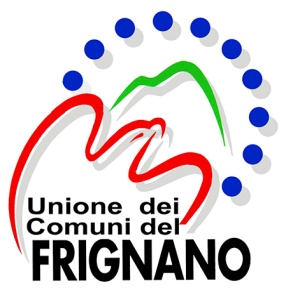 Prot. n. 					del ………………						Al Responsabile del Servizio Sociale Territoriale dell’Unione dei Comuni del FrignanoIl/la sottoscritto/a……......…….….............. C.F. ………………………... nato/a…..…......….......…...….. il …..….…….. residente a…..…...….....…....….........……. in Via…..…........…..…....…..….………… numero telefono........….......….................…..….…con la presente CHIEDE DI:poter accedere ai buoni per   l’acquisto di generi alimentari e di prima necessità di cui all’Ocdpc n.658 del 29 marzo 2020 “Ulteriori interventi urgenti di protezione civile in relazione all’emergenza relativa al rischio sanitario connesso all’insorgenza di patologie derivanti da agenti virali trasmissibili”, a tal fine, consapevole delle conseguenze penali previste in caso dichiarazioni mendaci (art. 495 c.p.):DICHIARA SOTTO LA PROPRIA RESPONSABILITA’:che la composizione del proprio nucleo familiare anagrafico è la seguente: *moglie, marito, figlio,  fratello/sorella, suocero, convivente, altroche il richiedente o altro componente del nucleo familiare (Nome e cognome______________________________________) si trova in una o più delle seguenti condizioni:di prestare la propria attività lavorativa presso l’Azienda/Impresa/Attività commerciale/Cooperativa/altro:  __________________________________________________________________________________;di essere a casa dal lavoro dalla data del________________________________ di aver perso il lavoro a seguito dell’emergenza sanitaria in corso a far data dal __________________________________________________________________;di non avere una rete familiare di supporto;di non avere familiari tenuti agli alimenti in grado, al momento, di rispondere alle necessità del mio nucleo;di essere in carico al Servizio Sociale del Comune di _____________________________________;ovvero di non essere in carico al Servizio Sociale;di usufruire di benefici pubblici (esempio reddito di cittadinanza, ammortizzatori sociali, etc);NOSI				se si specificare quali________________________________________________________________________________________________________________________________________________________	con decorrenza dal________________________________________________di percepire redditi di altra natura (es. case di proprietà affittate che producono reddito, rendite…..) nella misura di:______________________________________________________________________di avere / non avere un patrimonio immobiliare (per esempio casa di proprietà non adibita a sede di abitazione principale, terreni etc) specificare____________________________________________________________________________________________________________________________________________di avere un patrimonio mobiliare ( per esempio depositi, c/c bancario e/o postale)  non superiore a  € 10.000 (ridotto a € 6.000 per la coppia e a 4.000 per la persona sola)  alla data del______________________________________________________________di pagare un canone di locazione mensile pari ad €_____________________________; conferma⃣  di essere consapevole che l’assegnazione dei buoni spesa avverrà secondo i criteri di priorità previsti dall’Ordinanza 658 della Presidenza del consiglio dei Ministri, art. 2 comma 6, fino ad esaurimento dei fondi disponibili.DICHIARO DI ESSERE A CONOSCENZA CHE VERRANNO EFFETTUATI CONTROLLI A CAMPIONE SULLE AUTOCERTIFICAZIONI AI SENSI DEL D.P.R. N. 445/2000 E IN CASO DI DICHIARAZIONI MENDACI VERRANNO FATTE SEGNALAZIONI ALLE AUTORITA’ COMPETENTI.Allego : Dichiarazione dei redditi anno 2018Copia del documento di identità e CFLuogo e data ______________________________________Firma ___________________________________INFORMATIVA per il trattamento dei dati personali ai sensi dell’art 13 del Regolamento europeo n. 679/20161. PremessaAi sensi dell’art. 13 del Regolamento europeo n. 679/2016, informiamo che l’Unione dei Comuni del Frignano con sede legale in Via Giardini 15 Pavullo nel Frignano (Mo) – Cap. 41026 in qualità di Titolare del trattamento, è tenuti a fornirle informazioni in merito all’utilizzo dei suoi dati personali.2. Identità e i dati di contatto del titolare del trattamentoIl Titolare del trattamento dei dati personali di cui alla presente Informativa è l’Unione dei Comuni del Frignano con sede legale in Via Giardini 15 Pavullo nel Frignano (Mo);Al fine di semplificare le modalità di inoltro e ridurre i tempi per il riscontro si invita a presentare le richieste di cui al paragrafo n. 10 all’Unione dei Comuni del Frignano con sede legale in Via Giardini 15 Pavullo nel Frignano (Mo). 3. Il Responsabile della protezione dei dati personali Il  Responsabile della protezione dei dati designato dall’Unione dei Comuni del Frignano è contattabile all’indirizzo mail dpo-team@lepida.it.4. Responsabili del trattamentoL’Unione può avvalersi di soggetti terzi per l’espletamento di attività e relativi trattamenti di dati personali di cui manteniamo la titolarità. Conformemente a quanto stabilito dalla normativa, tali soggetti assicurano livelli esperienza, capacità e affidabilità tali da garantire il rispetto delle vigenti disposizioni in materia di trattamento, ivi compreso il profilo della sicurezza dei dati. 5. Soggetti autorizzati al trattamentoI Suoi dati personali sono trattati da personale interno all’Unione previamente autorizzato e designato quale incaricato del trattamento, a cui sono impartite idonee istruzioni in ordine a misure, accorgimenti, modus operandi, tutti volti alla concreta tutela dei suoi dati personali.6. Finalità e base giuridica del trattamentoIl trattamento dei suoi dati personali viene effettuato dall’Unione dei Comuni del Frignano per lo svolgimento di funzioni istituzionali e, pertanto, ai sensi dell’art. 6 comma 1 lett. e) non necessita del suo consenso. I dati personali sono trattati per le seguenti finalità: svolgimento delle attività amministrative finalizzate alla concessione del contributo7. Destinatari dei dati personaliI suoi dati personali non sono oggetto di comunicazione o diffusione.8. Trasferimento dei dati personali a Paesi extra UEI suoi dati personali non sono trasferiti al di fuori dell’Unione europea.9. Periodo di conservazioneI suoi dati sono conservati per un periodo non superiore a quello necessario per il perseguimento delle finalità sopra menzionate. A tal fine, anche mediante controlli periodici, viene verificata costantemente la stretta pertinenza, non eccedenza e indispensabilità dei dati rispetto al rapporto, alla prestazione o all'incarico in corso, da instaurare o cessati, anche con riferimento ai dati che lei fornisce di propria iniziativa.I dati che, anche a seguito delle verifiche, risultano eccedenti o non pertinenti o non indispensabili non sono utilizzati, salvo che per l'eventuale conservazione, a norma di legge, dell'atto o del documento che li contiene.10. I suoi dirittiNella sua qualità di interessato, Lei ha diritto:di accesso ai dati personali;di ottenere la rettifica o la cancellazione degli stessi o la limitazione del trattamento che lo riguardano;di opporsi al trattamento;di proporre reclamo al Garante per la protezione dei dati personali11. Conferimento dei datiIl conferimento dei Suoi dati è facoltativo ma necessario per le finalità sopra indicate. Il mancato conferimento comporterà l’impossibilità di svolgere le attività amministrative necessarie alla concessione del contributo._________________- lì _____________________________								In fede_______________________________CODICE FISCALECOGNOMENOMEDATA DI NASCITARELAZIONE DI PARENTELACondizione occupazionale /pensione  ect1capofamiglia2*3*4*5*6*7*8*9*